Assistant-gérant 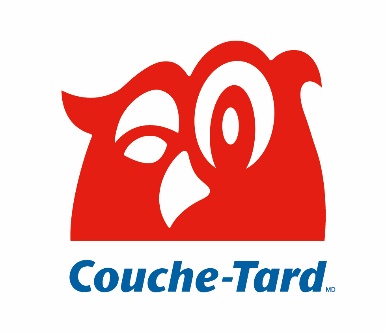 Notre mission chez Couche-Tard/Circle K est de faciliter la vie de nos clients un peu plus chaque jour. Notre réseau mondial de plus de 130 000 personnes qui œuvrent dans plus de 16 000 magasins dans 25 pays rend ceci possible au quotidien pour nos millions de clients. C’est pour cette raison que nous sommes déterminés à aider nos gens à atteindre leurs ambitions et à grandir avec nous. On se distingue par notre culture de fierté : la fierté de servir les autres, en nos gens, ce que nous avons bâti et ce que nous sommes déterminés à accomplir. Débutez votre carrière en magasin et il se peut que vous vous retrouviez à mener une équipe en peu de temps. Joignez-vous à un de nos centres de services et explorez des opportunités locales et internationales, tout en supportant ceux qui font la différence pour nos clients chaque jour et en faisant partie de l’avenir de notre industrie. Peu importe vos ambitions, il y a des opportunités pour vous chez Couche-Tard/Circle K, car ensemble – nous grandissons.Horaire : Principalement les soirs et la fin de semaine Salaire : De 17,50$/h à 19,90$/h (selon expérience équivalente) + Prime de rétention de 5 000 $ après 18 mois + AVANTAGE SOCIAUXPourquoi tu devrais choisir l’un de nos dépanneurs :Assurance collective;Rabais corporatifs avantageux *;Jusqu’à 20% de rabais sur presque tout en magasin;Programme de bourses d’études offrant jusqu’à 1000$ par année *;Journées mobiles;Programme de reconnaissance des années de service;Programme d’aide aux employés;Stabilité d’emploi;Horaire flexible;Possibilité d’avancement au sein de l’entreprise;Le port de jeans durant les heures de travail;Environnement de travail dynamique.  *certaines conditions s’appliquent À quoi ressemblera ton quotidien dans un de nos dépanneurs :Assurer la gestion de l’établissement sur une base quotidienne en partenariat avec le gérant (commandes, dépôts bancaires, gestion du personnel et rapports financiers);Entretenir des relations durables avec les clients et les représentants;Offrir un excellent service à la clientèle en accueillant chaque client et en leur offrant un produit adapté à leurs besoins;Prendre part à l’optimisation des ventes et à la rentabilité du magasin;S’assurer que le magasin soit propre et attrayant. Ce que nous cherchons pour un de nos dépanneurs :Expérience en gestion du personnel ou dans le commerce de détail (6 mois et +);Habiletés dans la gestion des ressources humaines.Apte à soulever et à transporter de la marchandise régulièrement, fréquemment et sans aide, au besoin. Le poids de la marchandise peut varier pouvant peser jusqu’à 12 kg (25 lb)Apte à rester debout pendant de longues périodes. Viens grandir avec nous ! Pour en savoir plus, consultez notre site internet : https://carrieres-couchetard.com Suivez-nous sur LinkedIn! Le masculin est utilisé, sans discrimination, afin d’alléger le texte. Nous remercions tous les candidats de l’intérêt qu’ils portent à ce poste; seules les personnes sélectionnées seront contactées.

Couche-Tard / Circle K valorise la diversité sur le lieu de travail et s'engage à respecter l'équité en matière d'emploi en encourageant les candidatures des groupes désignés suivants : les femmes, les autochtones, les personnes handicapées et les membres des minorités visibles.  Des accommodements sont disponibles sur demande pour les candidats qui participent à tous les aspects du processus de sélection.